8 декабря 2015 года в нашей школе проходилконкурс по каллиграфии «Король письма».Целью данного конкурса было – выявить лучшего каллиграфа среди учеников начальной школы. В этих необычных соревнованиях приняли участие 19 учеников 1-4 классов. От конкурсантов требовалось написать текст аккуратным каллиграфическим почерком (без исправлений и помарок), применяя стандарты каллиграфии и чистописания, соблюдая правила орфографии и пунктуации. Победителями этого испытания стали:1 классы1 место –Подкорытов Никита– 1а класс 2 место – Черникова Настя – 1а класс 3 место – Вербицкая Соня – 1а класс 2 классы1 место – Заболоцкая Рада – 2а класс ;   Козина Ксения- 2б  класс2 место – Лютова Саша – 2а класс  ;  Осенний Егор 2б класс3 место – Карпенко Полина– 2а класс 3 классы1 место – Ангелуцэ Лолита - 3а класс 2 место – Мурысина Лиза– 3а класс ;  Кузьмин Андрей -3б класс;   Стецко Анастасия- 3б класс 3 место – Науменко Елена– 3б класс ;   Вербицкая  Ангелина 4 классы1 место – Пискун Вероника– 4а класс 2 место – Свириденко Полина – 4а класс ; Алексеева Дарья- 4б класс;3 место – Захарченко Тимур – 4а класс;  Романова Кристина -4б классПоздравляем победителей и желаем дальнейших успехов!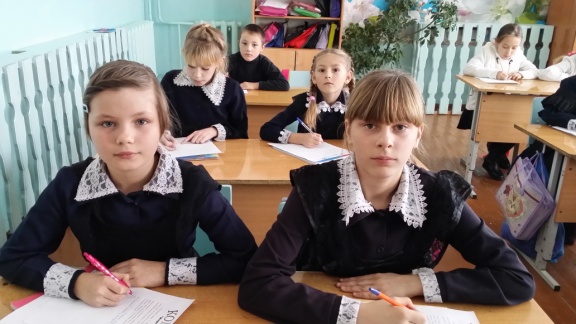 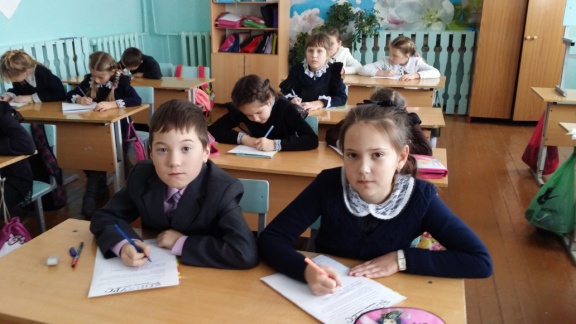 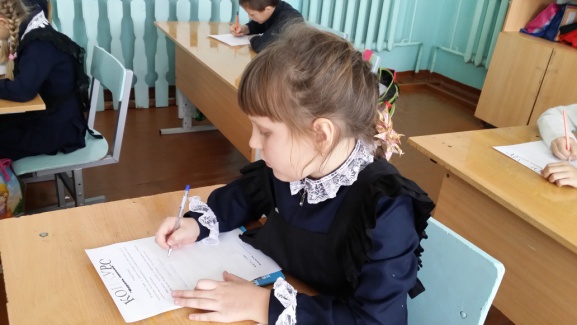 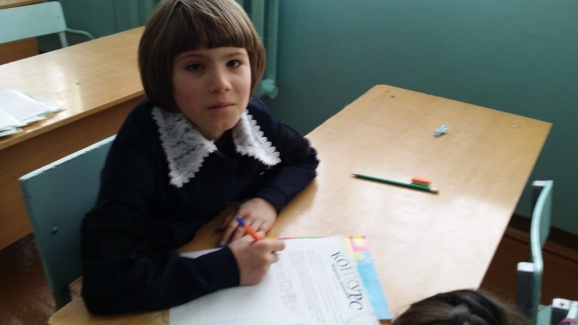 